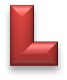 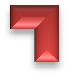 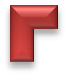 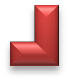 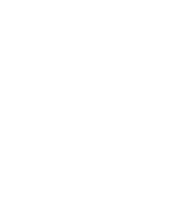 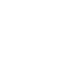 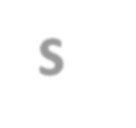 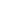 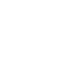 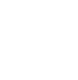 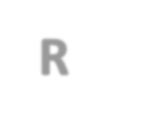 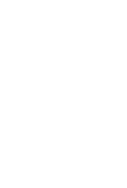 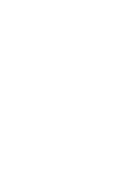 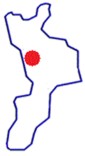 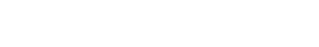 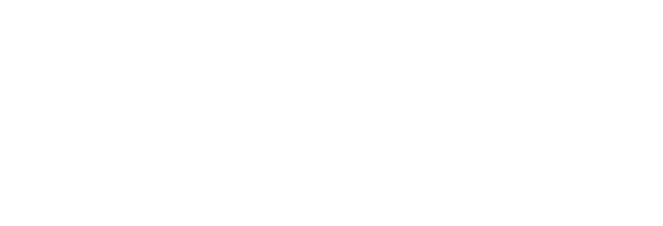 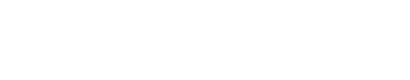 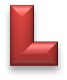 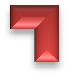 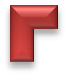 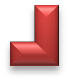 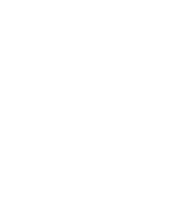 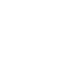 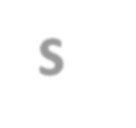 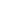 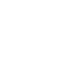 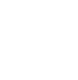 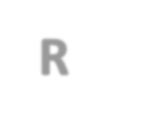 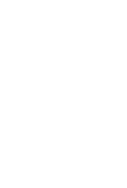 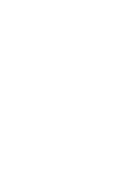 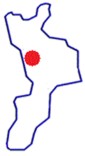 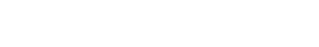 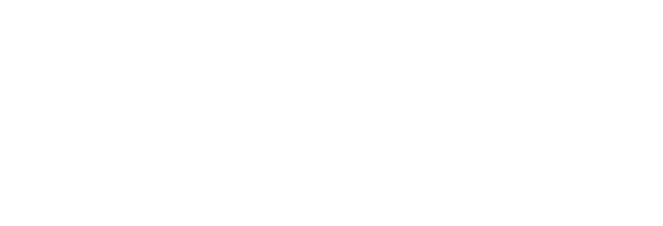 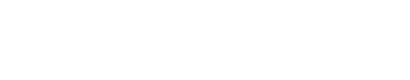 ZIO ARIO NALEDipartimento Tutela della Salute e Politiche SanitarieAZIENDA  SANITARIA  PROVINCIALE  COSENZADipartimento di Prevenzione         U.O.C. Igiene e Sanità Pubblica      Direttore Dott. Martino Rizzo Sede territoriale di CastrovillariRESPONSABILE DR.SSA A. MARRANCHELLA                    tel.0981/485510- 16 -50-23email  igienepubblica.castrovillari@aspcs.it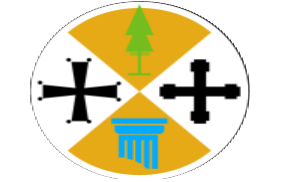 REGIONE CALABRIA                  INVITO ALLA VACCINAZIONE GRATUITA                            PER  TUTTI GLI ALUNNI  CONTRO DIFTERITE-TETANO-PERTOSSE-POLIO (DTPP)CONTRO IL PAPILLOMAVIRUS (HPV)CONTRO IL MENINGOCOCCO (CEPPI ACWY E CEPPO B)PERCHÉ È IMPORTANTE VACCINARSI?Vaccinazione contro Difterite –Tetano-Pertosse-PoliomieliteIn adolescenza  deve essere somministrata la quinta dose di richiamo obbligatoria di  vaccino anti-Difterite, Tetano, Pertosse e Polio . Si tratta del richiamo di una vaccinazione   già effettuata nell’infanzia .Il vaccino permette all’organismo di sviluppare le difese immunitarie in tutta sicurezza, proteggendoci contro malattie, che, altrimenti, potrebbero mettere a rischio la nostra salute e la nostra vita: il richiamo, durante l’adolescenza, è fondamentale per rafforzare la protezione immunitaria.È importante altresì ripetere una dose di anti-Difterite, Tetano e Pertosse ogni 10 anni durante tutta la vita. E’ una vaccinazione prevista dal Piano Nazionale Prevenzione Vaccinale ed è gratuita. Il vaccino può essere co-somministrato con altri.In questa fascia di età la Regione Calabria  offre altresì gratuitamente le vaccinazioni fortemente raccomandate contro il Papilloma virus e i MeningococchiIl virus del HPV è responsabile del tumore al collo dell’utero nella donna, ma anche di numerosi altri tumori maligni genitali e orali maschili e femminili, nonché di condilomi e verruche genitali. La vaccinazione contro il Papilloma virus può prevenire fino a quasi il 90% di tutti i tumori HPV-correlati; inoltre la vaccinazione è più efficace prima di una possibile trasmissione del virus che avviene per lo più per trasmissione sessuale. Il dodicesimo anno di vita è l’età indicata per la vaccinazione anti-HPV nel Piano Nazionale di Prevenzione Vaccinale ed è gratuita  per tutte le ragazze nate dal 1990 e per tutti i ragazzi nati dal 2004. E’ altresì gratuita per i soggetti  a rischio e per le donne trattate chirurgicamente per lesioni precancerose.  quante dosi servono? La vaccinazione prevede un ciclo di due dosi nell’arco di circa 6/12 mesi entro i 14 anni. Dai 15 anni in poi servono 3 dosi. Il vaccino può essere co-somministrato con altri.Il batterio del Meningococco rappresenta la principale causa nel mondo di meningite (infezione delle membrane che avvolgono il cervello e il midollo spinale), ma può provocare anche una sepsi (infezione del sangue). Non esiste un solo meningococco ma diversi tipi: i ceppi A, C, W135, Y sono la causa di circa il 30-50% delle forme di infezione per le fasce di età più a rischio (bambini, adolescenti e giovani) in Italia; il ceppo B di circa il 40-70% per le stesse fasce di età.L’infezione può progredire molto rapidamente e diventare potenzialmente fatale nell’arco di 24-48 ore (nel 10-15% dei casi) o lasciare danni permanenti (10-20% dei casi). La trasmissione avviene per via aerea e attualmente la vaccinazione rappresenta l’unica arma di prevenzione efficace.Le vaccinazioni antimeningococciche fortemente raccomandate dal  Piano Vaccinale della Regione Calabria sono gratuite  quante dosi servono? I vaccini da eseguire sono due. Per il vaccino associato contro 4 ceppi di meningite ACWY è sufficiente una dose. Per il vaccino diretto contro il ceppo B il ciclo prevede 2 dosi. I vaccini possono essere co-somministrati. AL FINE DI POTER ESSERE CONTATTATI PER STABILIRE LUOGO E DATA DI VACCINAZIONE  SI ALLEGA ALLA PRESENTE IL CONSENSO INFORMATO  CHE DOVRA’ ESSERE TRASMESSO TRAMITE MAIL AL SEGUENTE INDIRIZZO :igienepubblica.castrovillari@aspcs.it  ASP COSENZA Igiene e Sanita’ Pubblicad.ssa M.F. Piraino